Trento, 17 maggio 2021Prot. n. 65/2021 GB/acOggetto: Convocazione Assemblea Ordinaria dei sociIl Consiglio Direttivo ha deliberato di convocare l’Assemblea Ordinaria dei soci di ACAV, in prima convocazione, il giorno 17/06/21 ad ore 06.00 presso la sede dell’Associazione, in Trento, via Sighele 3, e, in seconda convocazioneVenerdì 18 giugno 2021 ad ore 18.00 Presso la sala dell’oratorio di Madonna Bianca (via Bettini, 11) con il seguente ordine del giorno:Assemblea ordinaria:Nomina del segretario verbalizzanteIl nostro lavoro in Uganda: immagini e testimonianze del 2020Relazione del PresidenteEsame del bilancio chiuso il 31.12.2020 e deliberazioni conseguentiNomina di un membro dell’organo di controllo (revisore)Varie ed eventualiRicordo che ogni socio/a può farsi rappresentare per mezzo di delega scritta da altro socio/a che non sia consigliere o revisore; ogni socio/a può portare una sola delega. Chi non ha ancora rinnovato l'adesione può versare la quota annuale anche in occasione dell'Assemblea. Grazie e a presto!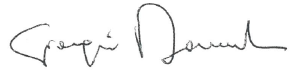 Il PresidenteGiorgio Boneccher D E L E G AIo sottoscritto/a _____________________________________ socio/a dell’ACAV, delego il Signor / la Signora _______________________________ a rappresentarmi all’Assemblea Ordinaria del 18 giugno 2021.	In fede	_______________________________________